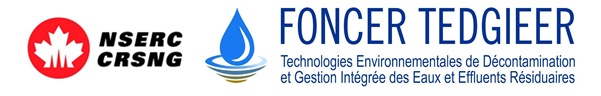 Formulaire de candidature étudiante aux cycles supérieurs (M. Sc. et Ph.D.)Session Hiver 2020Nom(s)Prénom(s)Université d’attacheProgramme d’étudesDisciplineDébut du programme (session)AnnéeDate prévue d’obtention du diplôme (session)AnnéeDernier diplôme obtenuDisciplineInstitution d’obtentionMoyenne cumulativesurCourriel de l’étudiantTitre du projet de rechercheDirecteur(s) de rechercheVotre projet fait-il partie d’une subvention de recherche partenariale ?Si oui, nom du partenaireNom de l’industrie où se fera le stage (peut être différent du partenaire)Axe de recherche principal du projetProblématique et pertinence du projetObjectifs